АДМИНИСТРАЦИЯ ГОРОДСКОГО ОКРУГА ФРЯЗИНО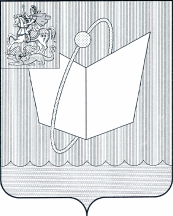  ПОСТАНОВЛЕНИЕОб утверждении порядка веденияочереди многодетных семей городскогоокруга Фрязино Московской области в целях бесплатного предоставления земельных участков, уведомления многодетных  семей и проведения процедуры бесплатного предоставления земельных участков в собственность многодетным семьям городского округаФрязино Московской областиВ целях реализации Закона Московской области от 01.06.2011 № 73/2011-ОЗ «О бесплатном предоставлении земельных участков многодетным семьям 
в Московской области», руководствуясь Федеральным законом от 06.10.2003 
№ 131-ФЗ «Об общих принципах организации местного самоуправления 
в Российской Федерации», Устава городского округа Фрязино Московской области п о с т а н о в л я ю:  	1. Утвердить Порядок ведения очереди многодетных семей городского округа Фрязино Московской области в целях бесплатного предоставления земельных участков, уведомления многодетных семей и проведения процедуры бесплатного предоставления земельных участков в собственность многодетным семьям городского округа Фрязино Московской области согласно приложению к настоящему постановлению.2. Опубликовать настоящее постановление в периодическом печатном издании, распространяемом на территории городского округа Фрязино (Еженедельная общественно-политическая газета города Фрязино «Ключъ»), и разместить на официальном сайте городского округа Фрязино         в сети Интернет.3. Контроль за выполнением настоящего постановления возложить на заместителя главы администрации Гутырчика В.Г.Глава городского округа Фрязино                                                     Д.Р. Воробьев                                          Приложениек постановлению Администрации                                                                    городского округа Фрязино                                                                          от ______________ N _______ПОРЯДОКВЕДЕНИЯ ОЧЕРЕДИ МНОГОДЕТНЫХ СЕМЕЙ ГОРОДСКОГО ОКРУГА ФРЯЗИНОМОСКОВСКОЙ ОБЛАСТИ В ЦЕЛЯХ БЕСПЛАТНОГО ПРЕДОСТАВЛЕНИЯ ЗЕМЕЛЬНЫХ УЧАСТКОВ, УВЕДОМЛЕНИЯ МНОГОДЕТНЫХ СЕМЕЙ И ПРОВЕДЕНИЯ ПРОЦЕДУРЫ БЕСПЛАТНОГО ПРЕДОСТАВЛЕНИЯ ЗЕМЕЛЬНЫХ УЧАСТКОВ В СОБСТВЕННОСТЬ МНОГОДЕТНЫМ СЕМЬЯМ ГОРОДСКОГО ОКРУГА ФРЯЗИНО МОСКОВСКОЙ ОБЛАСТИ1. Общие положения Порядок ведения очереди многодетных семей городского округа Фрязино Московской области в целях бесплатного предоставления земельных участков, уведомления многодетных семей, проведения процедуры бесплатного предоставления земельных участков в собственность многодетным семьям городского округа Фрязино Московской области (далее - Порядок) разработан в соответствии с Гражданским кодексом Российской Федерации, Земельным кодексом Российской Федерации, Федеральным законом от 25.10.2001 № 137-ФЗ «О введении в действие Земельного кодекса Российской Федерации», Федеральным законом от 06.10.2003 № 131-ФЗ «Об общих принципах организации местного самоуправления в Российской Федерации», Федеральным законом от 27.07.2010 № 210-ФЗ «Об организации предоставления государственных и муниципальных услуг», Законом Московской области от 07.06.1996 № 23/96-ОЗ «О регулировании земельных отношений в Московской области», Законом Московской области от 01.06.2011 № 73/2011-ОЗ «О бесплатном предоставлении земельных участков многодетным семьям в Московской области» (далее - Закон), в соответствии с постановлением Правительства Московской области от 04.04.2013 № 222/12 «О мерах по реализации Закона Московской области «О бесплатном предоставлении земельных участков многодетным семьям в Московской области».Данный Порядок устанавливает ведение очереди (учет) многодетных семей городского округа Фрязино Московской области, уведомления многодетных семей об утверждении перечня земельных участков для бесплатного предоставления многодетным семьям, процедуру бесплатного предоставления земельных участков, находящихся в муниципальной собственности, а также земельных участков, государственная собственность на которые не разграничена, в собственность многодетным семьям городского округа Фрязино Московской области для целей индивидуального жилищного строительства, ведения садоводства.2. Ведение очереди многодетных семей в целяхпредоставления земельных участков2.1. Учет многодетных семей городского округа Фрязино Московской области в целях бесплатного предоставления земельных участков ( далее –Учет) осуществляется Комитетом по управлению имуществом администрации городского округа Фрязино (далее - Комитет) посредством ведения Реестра многодетных семей, состоящих на учете в городском округе Фрязино Московской области для бесплатного предоставления земельных участков для индивидуального жилищного строительства, ведения садоводства в соответствии с Законом Московской области от 01.06.2011 N 73/2011-ОЗ "О бесплатном предоставлении земельных участков многодетным семьям в Московской области" (далее - Реестр).2.2. Формирование и ведение Реестра осуществляется путем последовательного внесения записей о многодетной семье на основании постановления Администрации городского округа Фрязино. Форма Реестра приведена в приложении 1 к настоящему Порядку.2.3. Порядковый номер очереди многодетной семьи в Реестре определяется моментом подачи заявления, по которому принято решение о постановке на Учет в рамках предоставления муниципальной услуги "Постановка многодетных семей на учет в целях бесплатного предоставления земельных участков".2.4. Изменения в составе многодетной семьи вносятся в Реестр на основании постановления Администрации городского округа Фрязино. Для учета произошедших изменений многодетной семьей (представителем многодетной семьи) подается заявления по форме согласно приложению 2 к настоящему Порядку с приложением документов, подтверждающих произошедшие изменения.2.5. Ведение Реестра осуществляется в электронном виде и ежеквартально размещается на официальном сайте городского округа Фрязино Московской области в информационно-телекоммуникационной сети Интернет.3. Формирование перечня земельных участковдля предоставления многодетным семьям3.1. Комитет ежегодно формирует перечень земельных участков для предоставления многодетным семьям городского округа Фрязино Московской области в целях реализации Закона Московской области от 01.06.2011 N 73/2011-ОЗ "О бесплатном предоставлении земельных участков многодетным семьям в Московской области", который утверждается постановлением Администрации городского округа Фрязино не позднее первого февраля текущего года (далее - Перечень земельных участков). Форма Перечня земельных участков приведена в приложении 3 к настоящему Порядку.3.2. В Перечне земельных участков указываются местоположение земельных участков, их площадь, кадастровые номера. Перечень земельных участков размещается на официальном сайте городского округа Фрязино в информационно-телекоммуникационной сети Интернет.4. Уведомление многодетных семей о формировании Перечняземельных участков и предоставление многодетным семьямземельных участков бесплатно в собственность для целейиндивидуального жилищного строительства, ведения садоводства4.1. Бесплатное предоставление земельных участков состоящим на Учете многодетным семьям осуществляется согласно очередности по Реестру.4.2. Процедуру предоставления земельного участка многодетной семье городского округа Фрязино Московской области осуществляет Комитет.4.3. Комитет уведомляет многодетные семьи, состоящие на Учете, об утверждении Перечня земельных участков или внесении изменений в Перечень земельных участков, о начале процедуры предоставления земельных участков из утвержденного Перечня земельных участков или из измененного Перечня земельных участков с указанием даты и времени осуществления выбора земельного участка конкретной многодетной семьей в порядке очередности согласно Реестру. Информирование многодетных семей осуществляется посредством направления уведомлений  начиная со следующего рабочего дня после опубликования Перечня на официальном сайте городского округа Фрязино Московской области в информационно-телекоммуникационной сети Интернет по форме согласно приложению 4 к настоящему Порядку.4.4. Уведомление направляется заказным письмом с уведомлением о вручении по адресу, указанному в заявлении о постановке на учет.4.5. При направлении информации способами, предусмотренными настоящим Порядком, но неполучением (несвоевременным получением) такой информации многодетной семьей (представителем многодетной семьи) по причинам, не зависящим от Комитета, многодетная семья считается уведомленной надлежащим образом.4.6. . Срок предоставления заявления о предоставлении земельного участка устанавливается – не позднее 10 (десяти) календарных дней с даты получения многодетной семьей Уведомления.4.7. Предоставление земельного участка многодетной семье осуществляется с учетом предполагаемой цели использования земельного участка, указанной в заявлении о постановке на учет в целях бесплатного предоставления земельного участка.4.8. В указанные в направленном уведомлении дату и время по месту нахождения Комитета многодетная семья (представитель многодетной семьи) осуществляет выбор земельного участка из Перечня земельных участков согласно заявленной цели использования земельного участка, указанной в заявлении о постановке на учет в целях бесплатного предоставления земельного участка.4.9. Выбор земельного участка многодетной семьей из Перечня земельных участков сопровождается подачей заявления на предоставление земельного участка в форме электронного документа посредством РПГУ (регионального портала оказания государственных и муниципальных услуг). При этом в отношении выбранного земельного участка в Перечне земельных участков делается соответствующая пометка, при дальнейшем предоставлении земельных участков многодетным семьям такой земельный участок не учитывается.4.10. В случае если многодетной семьей (представителем многодетной семьи) не осуществлен выбор земельного участка или выражен отказ от земельного участка из Перечня земельных участков по причине несоответствия земельного участка критериям многодетной семьи, такой отказ подлежит оформлению в письменной форме согласно приложению 5 к настоящему Порядку. При этом за такой многодетной семьей сохраняется право на бесплатное предоставление в собственность земельного участка для предполагаемой цели использования земельного участка, указанной в заявлении о постановке на учет в целях бесплатного предоставления земельного участка.4.11. В случае если многодетная семья (представитель многодетной семьи), уведомленные в порядке, предусмотренном пунктами 4.4, 4.5 настоящего Порядка, не явились в назначенную дату и время в Комитет для выбора земельного участка из Перечня земельных участков и не представили документы, подтверждающие уважительность неявки, Комитет вправе допустить следующую по Реестру многодетную семью для предоставления земельного участка из Перечня земельных участков.4.12. После завершения распределения земельных участков Комитетом формируется новый Перечень земельных участков для предоставления многодетным семьям. Нераспределенные участки могут быть включены в новый Перечень земельных участков.5. Заключительные положения5.1. Предоставление многодетной семье бесплатно в собственность земельного участка является основанием для исключения из Реестра.5.2. Информация о предоставленных бесплатно земельных участках многодетным семьям размещается на официальном сайте городского округа Фрязино в информационно-телекоммуникационной сети Интернет в соответствии с законодательством Российской Федерации о персональных данных.  Приложение 1к Порядку Реестр многодетных семей, состоящих на учете в городском округе Фрязино Московской области для бесплатного предоставления земельных участков для индивидуального жилищного строительства, ведения садоводства в соответствии с Законом Московской области от 01.06.2011 N 73/2011-ОЗ "О бесплатном предоставлении земельных участков многодетным семьям в Московской области" по состоянию на ________ г. Приложение 2к Порядку                                    В Администрацию городского округа Фрязино                                  от ______________________________________                                              (Ф.И.О. гражданина)                                  Адрес: __________________________________                                                 (место жительства)                                  _________________________________________                                            (контактный телефон)                                  _________________________________________                                             (электронный адрес)Заявлениео внесении изменений в учетные данные состава многодетнойсемьи, поставленных на учет в городском округе Фрязино Московской областидля бесплатного предоставления земельных участков для индивидуального жилищногостроительства, ведения садоводстваПрошу  внести  в  ранее  представленные  мной  сведения о составе семьиследующие изменения:________________________________________________________________________________________________________________________________________________________________________________________________________________________________.(указываются сведения об изменении места жительства, состава семьи,семейного положения, учетных данных членов семьи)К заявлению прилагаются документы:1) ________________________________________________________________________2) ________________________________________________________________________3) ________________________________________________________________________4) ________________________________________________________________________(прикладываются документы, подтверждающие указанныев заявлении изменения)Заявитель: ________________________________________________________________(Ф.И.О.)____________________(подпись)"__" __________ 20__ г.Приложение 3к Порядку                                                 Перечень земельных участков для бесплатного предоставления многодетным семьям городского округа Фрязино Московской области в целях реализации Закона Московской области от 01.06.2011 N 73/2011-ОЗ "О бесплатном предоставлении земельных участков многодетным семьям в Московской области"Приложение 4к Порядку Кому: ________________________Куда: ________________________Уважаемая(ый) ______________________________!Сообщаем Вам, что постановлением Администрации городского округа Фрязино утвержден перечень земельных участков для предоставления многодетным семьям городского округа Фрязино Московской области в целях реализации Закона Московской области от 01.06.2011 N 73/2011-ОЗ "О бесплатном предоставлении земельных участков многодетным семьям в Московской области" ( далее – Перечень) (прилагается).Перечень размещен в соответствии с Законом Московской области от 01.06.2011 N 73/2011-ОЗ "О бесплатном предоставлении земельных участков многодетным семьям в Московской области" на официальном сайте городского округа Фрязино Московской области в информационно-телекоммуникационной сети Интернет. С информацией о земельных участках можно ознакомиться в информационно-телекоммуникационной сети Интернет на публичной кадастровой карте Московской области (https://pkk.rosreestr.ru).В соответствии с Федеральным законом от 27.07.2006 N 152-ФЗ "О персональных данных" и Законом Московской области от 01.06.2011 N 73/2011-ОЗ "О бесплатном предоставлении земельных участков многодетным семьям в Московской области", осуществляется распределение земельных участков для многодетных семей, поставленных на учет в целях бесплатного предоставления.Предлагаем Вам рассмотреть указанные выше варианты земельных участков в целях предоставления многодетным семьям в собственность бесплатно и просим Вас явиться в назначенный день выбора: __________ 20__ года время: __________ в Комитет по управлению имуществом администрации городского округа Фрязино по адресу: Московская область, г. Фрязино, пр-т Мира, д. 15а, каб. 116.Распределение земельных участков между многодетными семьями, состоящими на учете в целях бесплатного предоставления в собственность земельных участков осуществляется путем прямого предоставления земельных участков, согласно очередности постановки на учет многодетной семьи (без жеребьевки) с учетом заявленной цели использования земельного участка, указанной в заявлении о бесплатном предоставлении земельного участка.Приложение 5к Порядку                                                                                                       В Администрацию городского округа                                                                                                     Фрязино                                                                                                       от                                                                                                       _________________________________                                                                                                       _________________________________                                                                                                       _________________________________                                                                                                                 (Ф.И.О. полностью)                                                                                                      Тел.:                                                                                                        ________________________________Отказот получения земельного участка                    Мы,________________________________________________________________________________________________________________________________________________________________________________________________________________________________,(члены многодетной семьи)                    отказываемся от получения  земельного  участка из утвержденного Перечня земельных участков                      для предоставления многодетным семьям городского округа Фрязино Московской области в                     целях реализации Закона Московской области от 01.06.2011 N 73/2011-ОЗ "О бесплатном                      предоставлении земельных участков многодетным семьям в Московской области"                            "__" __________ 202__ г.                   Члены многодетной семьи:___________________________________________________________________________(подпись, Ф.И.О.)___________________________________________________________________________( подпись, Ф.И.О.)___________________________________________________________________________(подпись, Ф.И.О.)___________________________________________________________________________( подпись,Ф.И.О.)                ___________________________________________________________________________                             (подпись, Ф.И.О.)№п/пДата подачи заявленияСостав многодетной семьи (ФИО родителей и детей многодетной семьи, поставленной на учет)Документ о постановке на учет (дата, номер, наименование)Информация об обеспечении многодетной семьи земельным участком12N п/пАдрес земельного участкаПлощадь земельного участка, кв. мКадастровый номер земельного участка1234